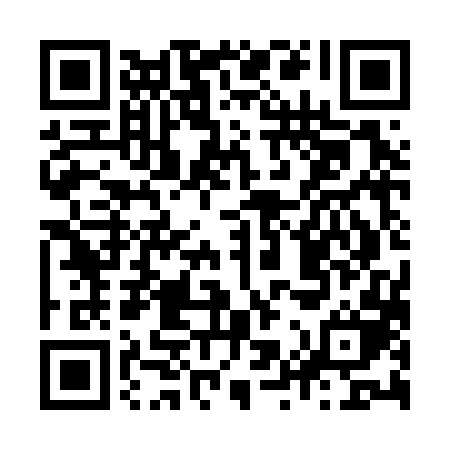 Ramadan times for Amrigschwand, GermanyMon 11 Mar 2024 - Wed 10 Apr 2024High Latitude Method: Angle Based RulePrayer Calculation Method: Muslim World LeagueAsar Calculation Method: ShafiPrayer times provided by https://www.salahtimes.comDateDayFajrSuhurSunriseDhuhrAsrIftarMaghribIsha11Mon5:055:056:4812:373:486:276:278:0412Tue5:035:036:4612:373:496:296:298:0613Wed5:015:016:4412:373:506:306:308:0714Thu4:584:586:4212:363:516:326:328:0915Fri4:564:566:4012:363:526:336:338:1116Sat4:544:546:3812:363:536:356:358:1217Sun4:524:526:3612:353:546:366:368:1418Mon4:504:506:3412:353:546:386:388:1519Tue4:474:476:3212:353:556:396:398:1720Wed4:454:456:3012:353:566:416:418:1921Thu4:434:436:2712:343:576:426:428:2022Fri4:414:416:2512:343:586:436:438:2223Sat4:384:386:2312:343:596:456:458:2424Sun4:364:366:2112:333:596:466:468:2525Mon4:344:346:1912:334:006:486:488:2726Tue4:314:316:1712:334:016:496:498:2927Wed4:294:296:1512:324:026:516:518:3028Thu4:274:276:1312:324:026:526:528:3229Fri4:244:246:1112:324:036:536:538:3430Sat4:224:226:0912:324:046:556:558:3631Sun5:205:207:071:315:057:567:569:371Mon5:175:177:051:315:057:587:589:392Tue5:155:157:031:315:067:597:599:413Wed5:125:127:011:305:078:018:019:434Thu5:105:106:591:305:078:028:029:455Fri5:075:076:571:305:088:038:039:466Sat5:055:056:551:305:098:058:059:487Sun5:025:026:531:295:098:068:069:508Mon5:005:006:511:295:108:088:089:529Tue4:574:576:491:295:118:098:099:5410Wed4:554:556:471:285:118:108:109:56